CAMARA MUNICIPAL DE SANTA BRANCASECRETARIA DE FINANÇAS - CNPJ.01.958.948/0001-17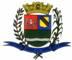 PCA AJUDANTE BRAGA 108 CENTRO SANTA BRANCAData: 30/11/2016 14:48:27Transparência de Gestão Fiscal - LC 131 de 27 de maio 2009 Sistema CECAM (Página: 1 / 1)Relação dos empenhos pagos dia 18 de Novembro de 2016N.Processo Empenho	Fornecedor	Descrição do bem/Serviço adquirido	Modalidade	Licitação	Valor01 - PODER LEGISLATIVO01.01 - CAMARA MUNICIPAL01.01.00.00.0.0000.0000 - DESPESA EXTRAORÇAMENTÁRIA 01.01.00.00.0.0000.0000.0.0111000 - GERAL 01.01.00.00.0.0000.0000.0.0111000.5801 - FICHA01.01.00.01.000 - Legislativa 01.01.00.01.31 - Ação Legislativa01.01.00.01.31.0001 - MANUTENÇÃO DA CAMARA 01.01.00.01.31.0001.2001 - MANUTENÇÃO DA CAMARA01.01.00.01.31.0001.2001.31901100 - VENCIMENTOS E VANTAGENS FIXAS - PESSOAL CIVIL 01.01.00.01.31.0001.2001.31901100.0111000 - GERAL 01.01.00.01.31.0001.2001.31901100.0111000.1 - FICHA----------------------26.527,59----------------------26.527,59SANTA BRANCA, 18 de Novembro de 2016EVANDRO LUIZ DE MELO SOUSA1SP147248/0-8CHEFE DA COORD FINANCEIRA0/0100111/1364  - SUL AMERICA SEGURO SAUDE, recolhimento do convenio medico do servidor da camara para desco nto em folha de pagamento no mes/0896,84de novembro de 201613/2016318/18  - FOLHA DE PAGAMENTO DOS SE, FOLHA DE PAGAMENTO REFERÊNCIA DECIMO TERCEIRO SALARIO DE 2016.OUTROS/NÃO APLICÁVEL24.970,7501.01.00.01.31.0001.2001.33903900 - OUTROS SERVIÇOS DE TERCEIROS - PESSOA JURÍDICA01.01.00.01.31.0001.2001.33903900.0111000 - GERAL01.01.00.01.31.0001.2001.33903900.0111000.5 - FICHA0/0100/7261  - R.P.R. SERVIÇOS LTDA ME, refere-se aos serviços de monitoramento de alarme e cameras do predio da   camara municipal no mesDISPENSA DE LICITAÇÃO/0660,00de novemnbro de 2016 conforme contrato